RZĄDOWY PROGRAM ODBUDOWY ZABYTKÓW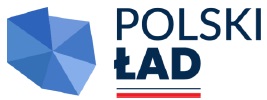  Załącznik nr 3 do zapytania ofertowego nr 1 z dnia 28.06.2024 r. Miejscowość, data………………………………………………… ZAŚWIADCZENIEZ PRZEPROWADZENIA OBOWIĄZKOWEJ WIZJI LOKLANEJW dniu …………..….….. o godzinie ……………………w ramach postępowania „Remont dachu budynku Cerkwi Greckokatolickiej w Węgorzewie ”, dofinansowany z II Edycji Rządowego Programu Odbudowy Zabytków Nr RPOZ/2023/1607/PolskiLad.1)……………………………………………………… (imię i nazwisko)2)……………………………………………………… (imię i nazwisko)3)………………………..…………………………… (imię i nazwisko)jako Przedstawiciel/-e Wykonawcy:…………………………………………………………………………………………….………………………………………………………….(nazwa i adres wykonawcy)dokonał/-li obowiązkowej wizji lokalnej zgodnie z zapisem wskazanym w punkcie VII. 7. Zapytania ofertowego z dnia 28.06.2024 r. Przedstawiciel/-le Wykonawcy zapoznali się z obiektem, którego dotyczy przedmiotowe zadanie.………………………………..								 ……………………………….…………..(Przedstawiciel Wykonawcy)							(Przedstawiciel Zamawiającego)